Муниципальное бюджетное дошкольное образовательное учреждениеМокрушинский детский сад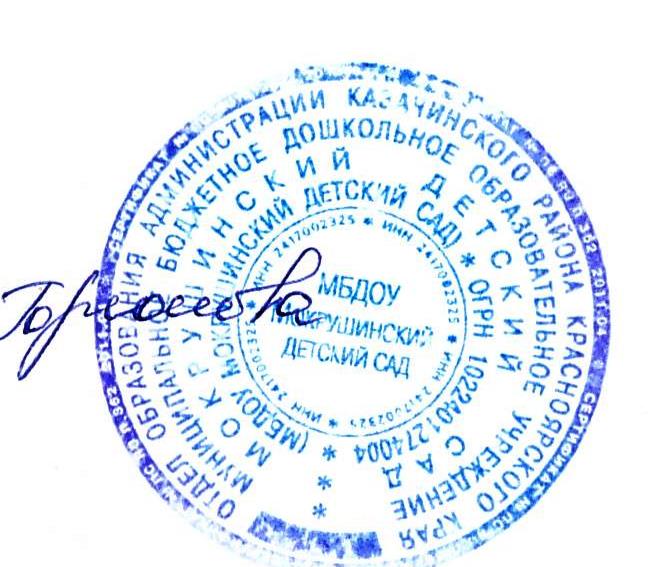 ПРИНЯТО                                                                                                                      УТВЕРЖДАЮПедагогическим советом                                                                                Заведующий МБДОУ   протокола №1                                                                                     Мокрушинский детский сад «31»  августа 2023г                                                                           ____________  А.В. ГорюноваПриказ № 1-у «31»  августа 2023гПрограмма по нравственно-патриотическому воспитанию детей дошкольного возраста«Разговоры о важном»на 2023 – 2024 учебный годСоставила:Воспитатель 1 категории МБДОУМокрушинского детского садаВоронина Т.А.2023 г.Содержание:Вводная часть………………………………………………………………………………………………2Блоки ……………………………………………………………………………………………………….2Проблема …………………………………………………………………………………………………..3Актуальность ………………………………………………………………………………………………3Цель проекта ………………………………………………………………………………………………3Задачи проекта……………………………………………………………………………………………..3Ожидаемый результат……………………………………………………………………………………..4Принципы реализации проекта…………………………………………………………………………..4Ресурсное обеспечение……………………………………………………………………………………5Этапы проекта……………………………………………………………………………………………..5Результаты освоения программы…………………………………………………………………………6План работы по проекту…………………………………………………………………………7Заключение ……………………………………………………………………………………………….11Любить свой край, знать его богатства, его  историю - на этих лучших чувствах к родным и воспитывается патриотизмМ. КалининВводная часть	Каждый понедельник в нашем детском саду начинается с «Разговоров о важном». Программа  реализуется  в работе с воспитанниками детского сада в возрасте от 4 до 7 лет. В дальнейшем планируется включение в работу детей младшей группы. Занятия по программе проводятся в формах, позволяющих дошкольнику вырабатывать собственную мировоззренческую позицию по обсуждаемым темам (например, беседы, игры, викторины, блиц-опросы и т. д.). Программа рассчитана  на один  учебный  год.  Занятия проводятся 1 раз в неделю по 25-30 минут. Программа «Разговоры о важном» разработана с учетом рекомендаций примерной программы воспитания. Это позволяет на практике соединить обучающую и воспитательную деятельность педагога, ориентировать её не только на интеллектуальное, но и на нравственное, социальное развитие ребёнка. Даты календаря можно объединить в две группы:1. Даты, связанные с событиями, которые отмечаются в постоянные числа ежегодно (государственные и профессиональные праздники, даты исторических событий). Например, «День народного единства», «День защитника Отечества», «Новый год», «8 марта» и т.д.2. Занятия, которые не связаны с текущими датами календаря, но являющиеся важными в воспитании дошкольника. К примеру: «Мир вокруг нас», «Я и мое имя», «Что хорошего можно сделать для друзей» и др. 	Следует отметить, что занятия входят в общую систему воспитательной работы нашего детского сада, поэтому тематика и содержание обеспечивают реализацию их назначения и целей: становление у дошкольников гражданско-патриотических чувств. Исходя из этого, в планируемых результатах каждого сценария занятия выделяются нравственные ценности, которые являются предметом обсуждения.Программа разбита на блоки:1. Историческая память «День народного единства»«Освобождение Ленинграда от фашистской блокады»«9 мая – День Победы»2. Патриотизм — любовь к Родине«Наша Родина – Россия»«Моя малая родина»«Беседа об отечестве»«День героев отечества»«Будем в Армии служить» «Улица, на которой ты живешь»«Красивые места нашего города»«Государственные символы России»«Что значит быть гражданином России»3. Доброта, добрые дела«Урок дружбы»«Что хорошего можно сделать для друзей»Этическая беседа «Зайчик, который всем помогал»Этическая беседа «Добрые дела»4.Семья и семейные ценности«»День матери»«Моя семья»«Я и мое имя»«Как я встречаю маму»«День пожилых людей»«Коли семья вместе, так и душа на  месте»5. Наука и культура на службе Родины«Покорение космоса»«День Земли»«Толерантность»6. Государственные и народные праздники«Защитники отечества» (23 февраля)«День Конституции РФ»«Что за праздник Новый год?»«Народные праздники на Руси»7. Физическое здоровье«Как в нашей семье заботятся о здоровье»«Полезные привычки»8. Юный эколог«Мир вокруг нас»9. Трудовое воспитание«Детский сад -  второй дом»Проблема:	В настоящее время в отношении людей к семье, к Родине и её истории определились два полюса: на одном - глубокое патриотическое  чувство, ведущее к активной созидательной позиции, на другом - вандализм и циничный отказ от своего Отечества. По какому пути пойдёт новое поколение? Ответ на этот вопрос во многом зависит не только от детского сада, школы, но и от семьи.Ребёнок учится тому, что видит у себя дома, вокруг себя. К сожалению, не все взрослые это понимают... Воспитание патриотических чувств у детей дошкольного возраста - это многогранный и трудоёмкий процесс, который затрагивает все стороны жизнедеятельности. Участие в этом процессе должны принимать и семья и детский сад. Только общими усилиями можно воспитать поколение людей, которые станут полноценными гражданами, патриотами своей страны.	 К сожалению, в наши дни молодое поколение имеет недостаточно знаний об истории своего народа. Молодёжь не видит в этом проблемы, живут настоящим, не задумываясь, что без прошлого не может быть ни настоящего, ни будущего. Компьютерный век, век новых технологий деформировал осознание важности возвращаться к своим историческим корням. Взрослые не видят необходимости знакомить детей с историей своего народа. Многие не проявляют вообще интереса к ней, другие не видят ценности в народном достоянии. Да и рассказать то им нечего, ведь они сами ничего не знают. В сложившейся ситуации очень трудно сформировать у подрастающего поколения патриотические чувства к Родине, народу, к его культуре и истории. А тем более взрастить в детях желание продолжать наследие своего народа. Но на ряду с пагубным влиянием цифровизации, она же может помочь с наглядностью материала, созданием виртуальных экскурсий в прошлое.Актуальность:	Актуальность данной программы состоит в том, что в дошкольных учреждениях нет системы по глубокому ознакомлению дошкольников с историческими событиями своей страны. Эта практика даст детям знания о наиболее известных  исторических фактах, научит выполнять узоры декоративных росписей и гордиться культурным наследием своего народа.Цель программы:	Развитие у детей дошкольного возраста устойчивого интереса к историческим событиям своего народа, воспитание патриотизма и формирование гражданской позиции через ознакомление с историческими событиями и памятными датами своей страны.Задачи программы:      1. Образовательные:- Расширить представления детей о многообразии исторических событий;- Расширить знание детей о многообразии народностей проживающих на территории России и их обычаев;- Учить замечать и выделять основные исторические события;      2.    Развивающие:- Формировать представления о социокультурных  ценностях русского народа;- Формировать	гражданственно - патриотическое	отношение	и чувство сопричастности       к культурно-историческому наследию своего народа;- Формировать представление о значимости культурного прошлого для будущих поколений;- Активизировать и расширять словарный запас детей;      3.  Воспитывающие:- Воспитывать у детей чувство причастности к исторической культуре своей Родины, желание дорожить её прошлым, как достоянием;- Воспитывать патриотизм и чувство гордости за Отчизну и её культуру.Участники программы: Педагоги, дети, родители.Сроки реализации программы: 2023 – 2024 учебный год. Ожидаемый результат:	По итогам освоения программы «Разговор о важном»,  у дошкольников: - сформировано уважительное отношение к своей семье и семейным традициям, родному краю, России, ее истории и культуре, природе;-  чувство гордости за национальные свершения, открытия, победы;-  имеются первоначальные представления о природных и социальных объектах как компонентах единого мира, о многообразии объектов и явлений природы, о связи мира живой и неживой природы;-  сформированы первоначальные представления о традициях и обычаях, хозяйственных занятиях населения и массовых профессиях родного края, достопримечательностях,  важнейших для страны и личности событиях и фактах прошлого и настоящего России, основных правах и обязанностях гражданина Российской Федерации; - развито умение описывать, сравнивать и группировать изученные природные объекты и явления, выделяя их существенные признаки и отношения между объектами и явлениями; - сформированы  навыки здорового и безопасного образа жизни на основе выполнения правил безопасного поведения в окружающей среде; - имеются знания о небезопасности разглашения личной и финансовой информации при общении с людьми вне семьи, в сети Интернет и опыт соблюдения правил безопасного поведения при использовании личных финансов; - приобретен опыт положительного эмоционально-ценностного отношения к природе; - появилось стремление действовать в окружающей среде в соответствии с экологическими нормами поведения.	Кроме этого, у дошкольников должно быть сформировано общее представление о физической культуре и спорте, физической активности человека, физических качествах, жизненно важных прикладных умениях и навыках, основных физических упражнениях; умение взаимодействовать со сверстниками в игровых заданиях и игровой деятельности, соблюдая правила честной игры.Принципы реализации программы:-  Принцип наглядности (широкое представление соответствующей изучаемому материалу наглядности: иллюстрации, фотографии, дидактические игры, презентации и т.д.);- Принцип  последовательности (предполагает планирование изучаемого материала последовательно, от простого к сложному, чтобы дети усваивали знания постепенно, в определенной системе);- Принцип занимательности (изучаемый материал должен быть интересным, увлекательным для детей)Ресурсное обеспечение:-  Информационные ресурсы:Компьютер, мультимедийный проектор, экран, интернет-ресурсы, музыкальный центр, электронные носители с презентациями.- Материально-технические ресурсы:	В групповом помещении оформлен уголок патриотического воспитания, в котором располагаются флаг, герб, гимн и фото президента России, герб и фото губернатора Красноярского края, герб и фото главы Казачинского района. Книги о России, о ВОВ, о народных промыслах, о Красноярском крае, набор открыток о Красноярске. Портреты детских писателей и русских композиторов и художников. Наборы открыток с картинами русских художников. Книги о народах России и их фольклоре. Наглядно-дидактическое пособие «Мир в картинках» о народных промыслах.	В книжном уголке располагаются детские книги с русскими народными сказками, сборники стихов русских поэтов (А.С. Пушкин, С.А. Есенин, А. Блок). Рассказы о природе и животных (Бианки, Пришвин),   сборники пословиц и поговорок. Картотека загадок,Используются дидактические игры : Государственные символы России, Государственный флаг РФ, Игры-ходилки: Покорители Сибири, «Путешествие по России»Папка-передвижка «Наша страна Россия и т.д Этапы программы:1.  Целеполагание:- Определение темы, проблемы, актуальности;- Постановка цели, определение задач;- Обсуждение проекта в творческой группе;- Анализ информации по патриотическому воспитанию;- Выявление уровня знаний детей по проблеме.2.   Планирование:- Составить перспективный план мероприятий;- Разработка этапов программы;- Поиск критериев эффективности результатов деятельности по проекту;- Сбор информации, литературы, дополнительного материала; - Создание необходимой базы для продуктивной и творческой деятельности детей.3. Основной: - Разработка календарно тематическое планирование по ознакомлению с историческими событиями и обычаями страны на 1год;-  Проведение ООД по ознакомлению с традициями и историей страны; - Организация продуктивных видов деятельности в свободное время в уголке изобразительной деятельности;- Рекомендации родителям в виде памяток или консультаций;- Внедрение проекта в педагогический процесс ДО;- Создание презентации.4. Заключительный:- Организация выставок детских работ;-Подведение	итогов, анализ ожидаемого результата.Способ измерения результатов:	Программой предусмотрена система мониторинга динамики развития детей, динамики их образовательных достижений, основанная на методе наблюдения и включающая:- беседы, игры;- педагогическое наблюдение за детьми в спонтанной и специально организованной деятельности;- детские портфолио, фиксирующие достижения ребенка в ходе образовательной деятельности;- анализ продуктов детской деятельности;- рабочие тетради по нравственно-патриотическому воспитанию;- различные шкалы индивидуального развития.Результаты освоения программы	В сфере гражданско-патриотического воспитания: 	- становление ценностного отношения к своей Родине — России;	- осознание своей этнокультурной и российской гражданской идентичности; 	- сопричастность к прошлому, настоящему и будущему своей страны и родного края; 	- уважение к своему и другим народам; 	- первоначальные представления о человеке как члене общества, о правах и ответственности, 	уважении и достоинстве человека, о нравственно-этических нормах поведения и правилах 	межличностных	отношений.	В сфере духовно-нравственного воспитания: 	- признание индивидуальности каждого человека; проявление сопереживания, уважения и 	доброжелательности; неприятие любых форм поведения, направленных на причинение 	физического и морального вреда другим людям.	В сфере эстетического воспитания: 	- уважительное отношение и интерес к художественной культуре, восприимчивость к разным 	видам искусства, традициям и творчеству своего и других народов; 	- стремление к самовыражению в разных видах художественной деятельности.	В сфере физического воспитания:	- формирования культуры здоровья и эмоционального благополучия: соблюдение правил 	здорового и безопасного (для себя и других людей) образа жизни в окружающей среде (в том 	числе информационной); 	- бережное отношение к физическому и психическому здоровью.	В сфере трудового воспитания: 	- осознание ценности труда в жизни человека и общества, ответственное потребление и 	бережное отношение к результатам труда, интерес к различным профессиям.	В сфере экологического воспитания: 	- бережное отношение к природе; неприятие действий, приносящих ей вред.	В сфере понимания ценности научного познания: 	-первоначальные представления о научной картине мира; 	- познавательные интересы, активность, инициативность, любознательность и 	самостоятельность в познании.План работы по программе на 2023-2024 учебный год.Заключение	В настоящее время остро встаёт вопрос о формировании у детей патриотизма посредством формирования интереса к народной культуре и истории. Представления о социально- культурных ценностях народа необходимо заложить уже в дошкольном возрасте. Для реализации этой цели мы использовали проектную деятельность, которая способствовала развитию у дошкольников интереса к народной культуре, формированию  гордости за 	народ и его искусство. В 2024 – 2025 учебном году мы планируем реализацию программы  «Разговор о важном»расширить и начинать ознакомление детей с традициями, праздниками   уже с  младшей группы (2-4г.)	Личность тогда достигнет полноценного развития, когда она овладеет народной культурой, опыт и история народа накапливается веками и передаётся из поколения в поколение. Дети должны знать и гордиться наследием своего народа, прославлявшего свою Отчизну.Месяц/числоТемаЦель04.09Мир вокруг насФормировать у детей представление о мире, разных странах мира, России, себе, как о полноправных гражданах России.Воспитывать в детях гражданско-патриотические чувства.11.09Наша родина РоссияВоспитывать	любовь	к	родной	стране,Бережное отношение к ней.18.09Государственные символы России - флаг, гимнПоговорим о государственных символах РФ: гимне, флаге.Формировать уважительное отношение к государственным символам, понимание того, что государственные символы призваныОбъединять людей, живущих в одной стране.25.09Моя малая родинаПознакомить детей с историей возникновения города, его названием, вызвать интерес к своему городу. Воспитывать бережное отношение к историиРодного города02.10День пожилых людей.«Нашилюбимые дедушка и бабушка».Воспитывать любовь и уважение к пожилымлюдям.09.10Беседа об ОтечествеОбогащать речь образными выразительными средствами: эпитетами, метафорами,синонимами.16.10Государственный символ России - гербПоказать	тесную	связь	современнойсимволики	с	фольклором	и	народным декоративно-прикладным искусством23.10Что значит быть гражданином?Права и обязанности гражданина РФУточнить представления детей о России как о	родной	стране.	Объяснить	понятия«гражданство»,«гражданин»30.10Символика городаЗакрепить и обобщить знания детей о символе родного города - гербе. Формировать уважительное отношение кгербу. Воспитывать патриотические чувства.06.11День народного единстваПознакомить детей с историческими событиями, связанными с праздником, с памятниками, связанными с этим праздником. Воспитывать в детях интерес к своей истории, чувство гордости за свойнарод.13.11ТолерантностьРазвивать толерантность по отношению к людям разных национальностей.Воспитывать привычки культурного поведения и общения с людьми, основы этикета, правила поведения в общественныхместах.20.11День материПоговорим о маме. Формировать осознанноеПонимание значимости матерей в жизни ребенка, семьи, общества.27.11Государственный символ России - гербОбобщать знания детей о символическом значении  герба.04.12День Героев ОтечестваРасширять сведения о днях воинской славы и памятных датах России, о празднике Героев Отечества. Формировать у дошкольников чувства патриотизма,Гордости и уважения к воинам, защитникам Отечества.11.12День Конституции РФРазвивать интерес к отдельным фактам истории и культуры родной страны,Формировать начала гражданственности.18.12Моя семьяФормировать представления о семье, родственных отношениях, способствовать развитию	 доброжелательности, взаимопониманию в семье. Воспитывать у детей эмоциональное отношение кСоздаваемому образу членов семьи.25.12«Что за праздник Новый год?»Что	такое	Новый	год?	Расширять	иуглублять	знания	детей	о	новогоднем празднике, семейном, добром, весѐлом.08.01«Я и мое имя»Познакомить детей с историей русских имен,Со значением имени для человека.15.01«Народные праздники на Руси. Колядки»Продолжать знакомить детей с русским народным праздником – Колядки, «Святки» Воспитывать гостеприимство, умение быть благодарным. Расширять знания детей оНародных праздниках на Руси22.01Освобождение Ленинграда от фашистской блокадыВоспитывать гражданско-патриотические чувства, чувство уважения к героям войны, чувство благодарности старшему поколению.Воспитывать любовь к родной стране.29.01Урок дружбыОбсудить	с детьми,	что	дети	знают	одружбе,	друзьях.	Что	означает	дружить.Формировать умение обоснованно оценивать свои поступки и поступки друзей. Актуализировать и уточнить представления детей о дружбе, о формах взаимоотношенийВ коллективе.05.02Что хорошего можно сделать для друзейПознакомить детей с различнымиситуациями, обогащать опыт проявлениядружеского расположения. Стимулировать желание делать что –то хорошее для друзей.12.02«Будем в Армии служить»Продолжать воспитывать у детей патриотические чувства к Родине. Воспитывать у детей уважение и любовь квоинам-защитникам Отечества.19.02Защитники ОтечестваРасширить представления детей о Российской Армии. Вызвать желание у детей быть похожими на военных. Развивать интерес к отдельным фактам истории и культуры родной страны, формироватьначала гражданственности.26.02«Улица, на которой ты живешь»Вызвать у детей желание узнать об истории улиц, на которых они живут, формировать информационные компетенции (учить работать с различными источникамиинформации, искать и отбирать необходимые сведения).04.03«Как я встречаю маму»Обсудить как меняется настроение человека при	использовании	добрых	слов.Воспитывать	добрые,	нежные	чувства	к своим мамам12.03Детский сад –второй домПредложить детям сравнить детский сад идом,сказать,чтообщего,вчемразличия.Рассказатьотрудемножествалюдей,которые стараются сделатьдетскийсадуютным,апребываниедетейвнемкомфортным.Воспитыватьбережноеотношениюребятковсему,чтоихокружаетв саду19.03Этическая беседа «Зайчик,который всем помогал»Познакомить детей с таким понятием, как взаимопомощь, с помощью сказки Е. Бехлерова «Капустный лист» объяснить детям, что помощь другим может приносить радость тем, кто ее оказывает. Объяснить,Что настоящая помощь бескорыстна.26.03Как в нашей семье заботятся оПредложить	детям рассказать о семейныхздоровьетрадициях, связанных со здоровым образом жизни, о том, как заботятся о своем здоровье, о своих близких членах семьи. Способствовать формированию осознанногоотношения к здоровью.02.04Полезные привычкиФормировать у детей осознанное отношение к	своему	здоровью,	закреплятьПредставления о том, что полезно и что вредно для здоровья.08.04Покорение космосаПродолжать воспитывать у детей любовь к Родине. Воспитывать чувство гордости за родную страну, которая стала первой вОсвоении космоса.15.04ДеньЗемлиАктуализировать, систематизировать и дополнить знания детей о природе нашей страны, ее разнообразии. Побуждать у детейЖелание больше узнать о ней.22.04Не играй с огнем!Объяснить детям опасность игры с огнем,Рассказать о правилах поведения в случае возникновения пожара.06.059мая–День ПобедыВоспитывать чувство уважения к ветеранамвеликой	отечественной	войны,	желание заботиться о них.13.05Коли семья вместе, так и душа на местеФормировать ценностное отношение к семье, как нравственной основы воспитания. Формировать у детей чувство любви и уважения к самым близким и родным людям–членам семьи, гордость за свою семью, духовно–нравственное отношение и чувство сопричастности к родному дому,семье.20.05Этическая беседа «Добрые дела»Раскрыть	смыслслова «доброжелательность», рассказать о необходимости	доброжелательного отношения      к      окружающим      людям,объяснить детям, что доброе дело доставляет радость тому, кто его делает27.05Красивые места нашего городаЗакреплятьудетейпредставленияознаковыхместахродногогорода,научитьузнаватьихпофотографиям.РазвиватьИнтерес к родному городу.